VENTURA SECTION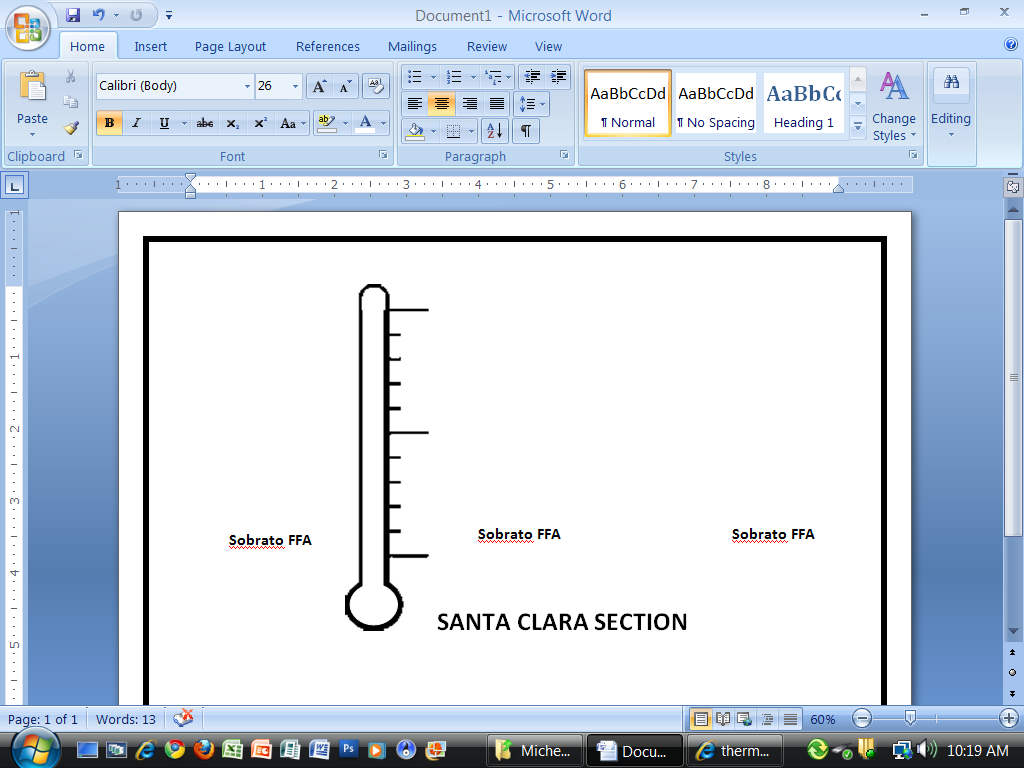 